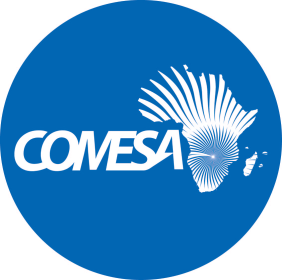 التوزيع : محدودCS/TC/TWGCC/I/21/4سبتمبر 2021الأصل : اللغة الإنجليزيةالسوق المشتركة للشرق والجنوب الأفريقيمشروعالاختصاصات الخاصة بمجموعة العمل الفنية المعنية ببناء القدراتالموضوع: "الكوميسا - نحو تكامل اقتصادي رقمي"CC/SK-eck(2021()وفقًا لقرار المجلس في اجتماعه الحادي والأربعين في 26 نوفمبر 2020، تم وضع الاختصاصات لمجموعة العمل الفنية بشأن بناء القدرات الجمركية:خلفية قرر المجلس الوزاري الخامس والثلاثون في اجتماعه المنعقد في الفترة من 7 إلى 8 ديسمبر 2015 في لوساكا، زامبيا، أنه ينبغي أن يكون هناك نهج إقليمي لتنفيذ اتفاقية منظمة التجارة العالمية بشأن تيسير التجارة.وتماشياً مع قرار المجلس المذكور، أنشأ المجلس الوزاري الحادي والأربعون، في اجتماعه الافتراضي بتاريخ 26 نوفمبر 2020، مجموعة العمل الفنية  بشأن بناء القدرات الجمركية بهدف مساعدة الإقليم في تطوير القدرات المتعلقة بالجمارك.التشكيلتتألف مجموعة العمل الفنية بشأن بناء القدرات الجمركية من ممثلين عن الدول الأعضاء يتم اختيارهم على أساس كفاءاتهم الفنية في مجال بناء القدرات الجمركية. ولهذا الغرض، تختار كل دولة عضو شخصًا واحدًا من إدارتها لتمثيلها؛تتألف مجموعة العمل الفنية بشأن بناء القدرات الجمركية في السنة الأولى من إحدى عشرة دولة عضواً وثلاث عشرة دولة عضواً في السنة الثانية. على أن تتكون هذه الدول الأعضاء الثلاث عشرة من الدول الأعضاء العشر، التي لم تكن ممثلة في السنة الأولى، وثلاثة أعضاء آخرين مستمرين من السنة الأولى من أجل ضمان الاستمرارية.حضور الاجتماعاتيحضر اجتماع مجموعة العمل الفنية بشأن بناء القدرات الجمركية ممثلو الدول الأعضاء التي تشكل المجموعة في ذلك الوقت.يجوز لرئيس مجموعة العمل الفنية بشأن بناء القدرات الجمركية، بالتشاور مع الأعضاء الآخرين في المجموعة، دعوة أحد ممثلي منظمة دولية ما أو أي خبير آخر لحضور اجتماع مجموعة العمل الفنية بشأن بناء القدرات الجمركية من أجل الحصول على مدخلات ومساعدة فنية.المسؤولياتستكون مجموعة العمل الفنية بشأن بناء القدرات الجمركية مسؤولة عن تطوير وحدات التدريب والأدلة لاستخدامها في بناء القدرات الإقليمية وتنميتها. وفي هذا الصدد، ستعطى الأولوية خلال عام 2021 لتطوير أدلة تدريبية حول: الإدارة المنسقة للحدود؛ النافذة الإلكترونية الواحدة؛بوابة المعلومات التجارية؛ شهادة المنشأ الإلكترونية؛المشغلين الاقتصاديين المعتمدين.وذلك طبقاً لتوجيهات الاجتماع الحادي والأربعين للمجلس الوزاري.بمجرد الانتهاء من صياغة المواد التدريبية، يجب على مجموعة العمل الفنية بشأن بناء القدرات الجمركية تقديمها إلى اللجنة الفرعية لرؤساء الجمارك لمراجعتها قبل النظر فيها من قبل المجلس.تكون مجموعة العمل الفنية بشأن بناء القدرات الجمركية مسؤولة عن تعديل وتحديث المواد التدريبية.ستكون مجموعة العمل الفنية بشأن بناء القدرات الجمركية مسؤولة عن بناء القدرات الفنية في الجمارك في الإقليم، وعليها، للقيام بذلك، إجراء دورات تدريب للمدربين من وقت لآخر.يتعين على مجموعة العمل الفنية بشأن بناء القدرات الجمركية الاتصال بمنظمة الجمارك العالمية  للتأكد من أن الإقليم لديه مدربين أكفاء معتمدين من منظمة الجمارك العالمية في مختلف مجالات العمل الجمركي.